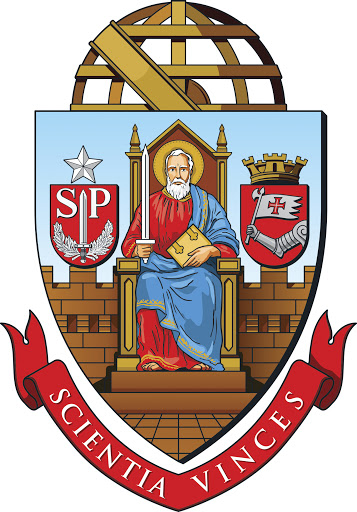 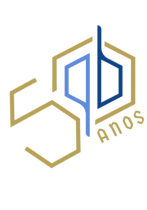 DETERMINAÇÃO DA MASSA MOLAR DE UM POLÍMERO POR VISCOSIMETRIA CAPILARCalcular a viscosidade relativa de cada solução usando a Equação 1.(ρH2O = 0,911; Faça a média dos tempos de escoamento)Calcular ηsp. Traçar os gráficos de ηsp /c em função de c e de 1/c ln(η/η0) em função de c. Use a dupla extrapolação para obter o valor mais exato possível de |η|. Calcular a massa molecular do polímero, utilizando as constantes tabeladas.   (K= 5,19x10-04; α = 0,554) |η|=KMαDados experimentais:Concentração CMCTempo escoamento (s)Tempo escoamento (s)(g/L)Tempo escoamento (s)Tempo escoamento (s)123,5929,12 241,9238,80 386,4086,94 3,591,00125,71 4583,36 509,15NaCl 1M19,5613,14H2O22,4522,78